В контексте разрабатываемого БР проекта в сфере ИТ по проектированию новой базы данных Рекомендаций МСЭ-R Бразилия хотела бы предложить предусмотреть включение внутри базы данных (указателя) флага, определяющего, включена ли соответствующая Рекомендация в Регламент радиосвязи посредством ссылки.Предлагаемый флаг мог бы информировать о том, включена ли соответствующая Рекомендация в РР посредством ссылки, на какое положение и связанный с ним текст соответствующего положения в РР делается ссылка. Предлагаемую функцию ввести несложно, поскольку ВКР-12 пересмотрела Резолюцию 27, Дополнение 3, создающее таблицу перекрестных ссылок для Рекомендаций, включенных посредством ссылки, и положений и примечаний РР, относящихся к ним, как это показано в выдержке, взятой из РР (Резолюция 27, Дополнение 3). "...ДОПОЛНЕНИЕ  3  К  РЕЗОЛЮЦИИ  27  (Пересм. ВКР-12)Процедуры, применяемые ВКР при утверждении включения текстов 
Рекомендаций МСЭ-R или их частей посредством ссылкиТексты, на которые делается ссылка, должны быть предоставлены делегациям таким образом, чтобы у всех администраций было достаточно времени для ознакомления с ними на языках МСЭ. Один экземпляр текстов должен быть предоставлен каждой администрации в качестве документа конференции.В ходе каждой ВКР комитеты должны составлять и вести список текстов, включенных посредством ссылки, а также список перекрестных ссылок на регламентарные положения, в том числе примечания и Резолюции, включающие такие Рекомендации МСЭ-R посредством ссылки. Эти списки должны публиковаться как документы конференции в соответствии с решениями конференции.По окончании каждой ВКР Бюро и Генеральный секретариат обновляют том Регламента радиосвязи, в котором приведены тексты, включенные посредством ссылки, в соответствии с решениями конференции, как это отражено в вышеупомянутом документе...."Обладая информацией, полученной из списка перекрестных ссылок, содержащегося в Томе 4 РР, БР могло бы легко обновить эту флаговую информацию внутри базы данных Рекомендаций МСЭ-R сразу же после каждой ВКР. К тому же эта функция позволила бы облегчить обновления РР во время будущих ВКР, так как она облегчила бы доступ к текстам, на которые делается ссылка, и соответствующим положениям.______________Консультативная группа по радиосвязи
Женева, 22–24 мая 2013 г.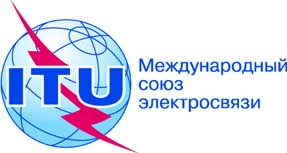 Документ RAG13-1/11-R30 апреля 2013 годаОригинал: английскийБразилия (Федеративная Республика)Бразилия (Федеративная Республика)ПРЕДЛОЖЕНИЕ ДЛЯ РАССМОТРЕНИЯ В СВЯЗИ С новой базОЙ данных рекомендаций МСЭ-RПРЕДЛОЖЕНИЕ ДЛЯ РАССМОТРЕНИЯ В СВЯЗИ С новой базОЙ данных рекомендаций МСЭ-R